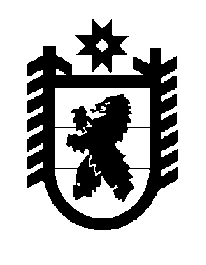 Российская Федерация Республика Карелия    ПРАВИТЕЛЬСТВО РЕСПУБЛИКИ КАРЕЛИЯРАСПОРЯЖЕНИЕот  14 июня 2016 года № 432р-Пг. Петрозаводск Одобрить и подписать Соглашение о сотрудничестве между Правительства Республики Карелия и обществом с ограниченной ответственностью «Группа компаний «Сегежа».           ГлаваРеспублики  Карелия                                                              А.П. Худилайнен